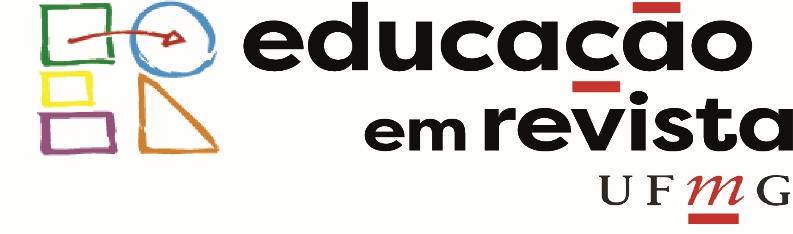 *( x )Declaramos que as abordagens e os instrumentos metodológicos utilizados obedeceram aos procedimentos éticos estabelecidos para a pesquisa científica em Ciências Humanas. Além disso, não foram omitidas informações relativas a órgãos e/ou instituições financiadores.*( x ) Ao submeter o manuscrito, concordo(amos) com a sua publicação, caso aprovado, tanto em suporte impresso como em suporte eletrônico. Cedo(emos) integralmente os direitos autorais para Educação em Revista.*( x ) Comprometo-me/comprometemo-nos a emitir pareceres para Educação em Revista, quando solicitado(s).Observação: Todos os campos marcados com asterisco nesta FOLHA DE ROSTO são de preenchimento obrigatório. Caso algum campo obrigatório esteja em branco, o manuscrito será devolvido ao autor/a para preenchimento e o artigo deverá ser submetido novamente.FOLHA DE ROSTOFOLHA DE ROSTOFOLHA DE ROSTOFOLHA DE ROSTOFOLHA DE ROSTOFOLHA DE ROSTOFOLHA DE ROSTOVALIDAÇÃO DE INSTRUMENTO DE AVALIAÇÃO DA ALFABETIZAÇÃO CIENTÍFICA PARA EGRESSOS DO ENSINO MÉDIO NO CONTEXTO DA FÍSICA DO TRÂNSITOVALIDAÇÃO DE INSTRUMENTO DE AVALIAÇÃO DA ALFABETIZAÇÃO CIENTÍFICA PARA EGRESSOS DO ENSINO MÉDIO NO CONTEXTO DA FÍSICA DO TRÂNSITOVALIDAÇÃO DE INSTRUMENTO DE AVALIAÇÃO DA ALFABETIZAÇÃO CIENTÍFICA PARA EGRESSOS DO ENSINO MÉDIO NO CONTEXTO DA FÍSICA DO TRÂNSITOVALIDAÇÃO DE INSTRUMENTO DE AVALIAÇÃO DA ALFABETIZAÇÃO CIENTÍFICA PARA EGRESSOS DO ENSINO MÉDIO NO CONTEXTO DA FÍSICA DO TRÂNSITOVALIDAÇÃO DE INSTRUMENTO DE AVALIAÇÃO DA ALFABETIZAÇÃO CIENTÍFICA PARA EGRESSOS DO ENSINO MÉDIO NO CONTEXTO DA FÍSICA DO TRÂNSITOVALIDAÇÃO DE INSTRUMENTO DE AVALIAÇÃO DA ALFABETIZAÇÃO CIENTÍFICA PARA EGRESSOS DO ENSINO MÉDIO NO CONTEXTO DA FÍSICA DO TRÂNSITOVALIDAÇÃO DE INSTRUMENTO DE AVALIAÇÃO DA ALFABETIZAÇÃO CIENTÍFICA PARA EGRESSOS DO ENSINO MÉDIO NO CONTEXTO DA FÍSICA DO TRÂNSITO*AUTORES*AUTORES*AUTORES*AUTORES*INSTITUIÇÃO*INSTITUIÇÃO*LINK PARA O LATTESPatrick Alves VizzottoPatrick Alves VizzottoPatrick Alves VizzottoPatrick Alves VizzottoUFRGSUFRGShttp://lattes.cnpq.br/6121807163363256Luiz Fernando MackedanzLuiz Fernando MackedanzLuiz Fernando MackedanzLuiz Fernando MackedanzUFRGSUFRGShttp://lattes.cnpq.br/3238568197410009*TELEFONES PARA CONTATO*TELEFONES PARA CONTATO*TELEFONES PARA CONTATO*TELEFONES PARA CONTATO*TELEFONES PARA CONTATO*TELEFONES PARA CONTATO*TELEFONES PARA CONTATOInstitucionalInstitucionalCelularCelular(53) 99961 2688 / (54) 99611 2688(53) 99961 2688 / (54) 99611 2688(53) 99961 2688 / (54) 99611 2688(53) 99961 2688 / (54) 99611 2688(53) 99961 2688 / (54) 99611 2688ResidencialResidencial*ENDEREÇO INSTITUCIONAL PARA ENVIO DE CORRESPONDÊNCIA (Será publicado em caso de aprovação do manuscrito):Rua Ramiro Barcelos, 2600 Departamento de Bioquímica, Prédio Anexo, Bairro Rio Branco, Porto Alegre/RS – Brasil, CEP 90035-003.*ENDEREÇO INSTITUCIONAL PARA ENVIO DE CORRESPONDÊNCIA (Será publicado em caso de aprovação do manuscrito):Rua Ramiro Barcelos, 2600 Departamento de Bioquímica, Prédio Anexo, Bairro Rio Branco, Porto Alegre/RS – Brasil, CEP 90035-003.*ENDEREÇO INSTITUCIONAL PARA ENVIO DE CORRESPONDÊNCIA (Será publicado em caso de aprovação do manuscrito):Rua Ramiro Barcelos, 2600 Departamento de Bioquímica, Prédio Anexo, Bairro Rio Branco, Porto Alegre/RS – Brasil, CEP 90035-003.*ENDEREÇO INSTITUCIONAL PARA ENVIO DE CORRESPONDÊNCIA (Será publicado em caso de aprovação do manuscrito):Rua Ramiro Barcelos, 2600 Departamento de Bioquímica, Prédio Anexo, Bairro Rio Branco, Porto Alegre/RS – Brasil, CEP 90035-003.*ENDEREÇO INSTITUCIONAL PARA ENVIO DE CORRESPONDÊNCIA (Será publicado em caso de aprovação do manuscrito):Rua Ramiro Barcelos, 2600 Departamento de Bioquímica, Prédio Anexo, Bairro Rio Branco, Porto Alegre/RS – Brasil, CEP 90035-003.*ENDEREÇO INSTITUCIONAL PARA ENVIO DE CORRESPONDÊNCIA (Será publicado em caso de aprovação do manuscrito):Rua Ramiro Barcelos, 2600 Departamento de Bioquímica, Prédio Anexo, Bairro Rio Branco, Porto Alegre/RS – Brasil, CEP 90035-003.*ENDEREÇO INSTITUCIONAL PARA ENVIO DE CORRESPONDÊNCIA (Será publicado em caso de aprovação do manuscrito):Rua Ramiro Barcelos, 2600 Departamento de Bioquímica, Prédio Anexo, Bairro Rio Branco, Porto Alegre/RS – Brasil, CEP 90035-003.*INFORMAÇÕES SOBRE O/A(OS/AS) AUTORES/AS (de acordo com a ordem de autoria).ATENÇÃO: Preenchimento obrigatório dos dados completos de todos(as) os(as) autores. Esses dados serão publicados em caso de aprovação do manuscrito.*INFORMAÇÕES SOBRE O/A(OS/AS) AUTORES/AS (de acordo com a ordem de autoria).ATENÇÃO: Preenchimento obrigatório dos dados completos de todos(as) os(as) autores. Esses dados serão publicados em caso de aprovação do manuscrito.*INFORMAÇÕES SOBRE O/A(OS/AS) AUTORES/AS (de acordo com a ordem de autoria).ATENÇÃO: Preenchimento obrigatório dos dados completos de todos(as) os(as) autores. Esses dados serão publicados em caso de aprovação do manuscrito.*INFORMAÇÕES SOBRE O/A(OS/AS) AUTORES/AS (de acordo com a ordem de autoria).ATENÇÃO: Preenchimento obrigatório dos dados completos de todos(as) os(as) autores. Esses dados serão publicados em caso de aprovação do manuscrito.*INFORMAÇÕES SOBRE O/A(OS/AS) AUTORES/AS (de acordo com a ordem de autoria).ATENÇÃO: Preenchimento obrigatório dos dados completos de todos(as) os(as) autores. Esses dados serão publicados em caso de aprovação do manuscrito.*INFORMAÇÕES SOBRE O/A(OS/AS) AUTORES/AS (de acordo com a ordem de autoria).ATENÇÃO: Preenchimento obrigatório dos dados completos de todos(as) os(as) autores. Esses dados serão publicados em caso de aprovação do manuscrito.*INFORMAÇÕES SOBRE O/A(OS/AS) AUTORES/AS (de acordo com a ordem de autoria).ATENÇÃO: Preenchimento obrigatório dos dados completos de todos(as) os(as) autores. Esses dados serão publicados em caso de aprovação do manuscrito.Patrick Alves VizzottoPatrick Alves VizzottoPatrick Alves VizzottoPatrick Alves VizzottoPatrick Alves VizzottoPatrick Alves VizzottoPatrick Alves VizzottoMaior grau acadêmicoMaior grau acadêmicoMaior grau acadêmicoMestre em Educação em CiênciasMestre em Educação em CiênciasMestre em Educação em CiênciasMestre em Educação em CiênciasVínculo Institucional (Universidade, faculdade, departamento)Vínculo Institucional (Universidade, faculdade, departamento)Vínculo Institucional (Universidade, faculdade, departamento)Universidade Federal do Rio Grande do Sul – UFRGSPrograma de Pós-Graduação em Educação em CiênciasUniversidade Federal do Rio Grande do Sul – UFRGSPrograma de Pós-Graduação em Educação em CiênciasUniversidade Federal do Rio Grande do Sul – UFRGSPrograma de Pós-Graduação em Educação em CiênciasUniversidade Federal do Rio Grande do Sul – UFRGSPrograma de Pós-Graduação em Educação em CiênciasORCIDORCIDORCIDhttps://orcid.org/0000-0003-1613-4858https://orcid.org/0000-0003-1613-4858https://orcid.org/0000-0003-1613-4858https://orcid.org/0000-0003-1613-4858Informações relevantes (máximo de 15 palavras)Informações relevantes (máximo de 15 palavras)Informações relevantes (máximo de 15 palavras)Doutorando do Programa de Pós-Graduação em Educação em Ciências - UFRGSDoutorando do Programa de Pós-Graduação em Educação em Ciências - UFRGSDoutorando do Programa de Pós-Graduação em Educação em Ciências - UFRGSDoutorando do Programa de Pós-Graduação em Educação em Ciências - UFRGSE-mail para contatoE-mail para contatoE-mail para contatopatrick.vizzotto@ufrgs.brpatrick.vizzotto@ufrgs.brpatrick.vizzotto@ufrgs.brpatrick.vizzotto@ufrgs.brLuiz Fernando MackedanzLuiz Fernando MackedanzLuiz Fernando MackedanzLuiz Fernando MackedanzLuiz Fernando MackedanzLuiz Fernando MackedanzLuiz Fernando MackedanzMaior grau acadêmicoMaior grau acadêmicoMaior grau acadêmicoDoutor em CiênciasDoutor em CiênciasDoutor em CiênciasDoutor em CiênciasVínculo Institucional (Universidade, faculdade, departamento)Vínculo Institucional (Universidade, faculdade, departamento)Vínculo Institucional (Universidade, faculdade, departamento)Universidade Federal do Rio Grande – FURGInstituto de Matemática, Estatística e Física - IMEFUniversidade Federal do Rio Grande – FURGInstituto de Matemática, Estatística e Física - IMEFUniversidade Federal do Rio Grande – FURGInstituto de Matemática, Estatística e Física - IMEFUniversidade Federal do Rio Grande – FURGInstituto de Matemática, Estatística e Física - IMEFORCIDORCIDORCIDhttps://orcid.org/0000-0002-0138-0119https://orcid.org/0000-0002-0138-0119https://orcid.org/0000-0002-0138-0119https://orcid.org/0000-0002-0138-0119Informações relevantes (máximo de 15 palavras)Informações relevantes (máximo de 15 palavras)Informações relevantes (máximo de 15 palavras)Docente do Programa de Pós-Graduação em Educação em Ciências - UFRGSDocente do Programa de Pós-Graduação em Educação em Ciências - UFRGSDocente do Programa de Pós-Graduação em Educação em Ciências - UFRGSDocente do Programa de Pós-Graduação em Educação em Ciências - UFRGSE-mail para contatoE-mail para contatoE-mail para contatoluismackedanz@furg.brluismackedanz@furg.brluismackedanz@furg.brluismackedanz@furg.br*A PESQUISA OBTEVE FINANCIAMENTO? Sim (   ), preencher todos os dados abaixo. Não ( x ).  Não se aplica (   ),para as sessões: Resenhas, Entrevistas e Palavra Aberta.ATENÇÃO: Esta informação não pode constar no corpo do texto e em nota de rodapé na versão submetida para avaliação.*A PESQUISA OBTEVE FINANCIAMENTO? Sim (   ), preencher todos os dados abaixo. Não ( x ).  Não se aplica (   ),para as sessões: Resenhas, Entrevistas e Palavra Aberta.ATENÇÃO: Esta informação não pode constar no corpo do texto e em nota de rodapé na versão submetida para avaliação.*A PESQUISA OBTEVE FINANCIAMENTO? Sim (   ), preencher todos os dados abaixo. Não ( x ).  Não se aplica (   ),para as sessões: Resenhas, Entrevistas e Palavra Aberta.ATENÇÃO: Esta informação não pode constar no corpo do texto e em nota de rodapé na versão submetida para avaliação.*A PESQUISA OBTEVE FINANCIAMENTO? Sim (   ), preencher todos os dados abaixo. Não ( x ).  Não se aplica (   ),para as sessões: Resenhas, Entrevistas e Palavra Aberta.ATENÇÃO: Esta informação não pode constar no corpo do texto e em nota de rodapé na versão submetida para avaliação.*A PESQUISA OBTEVE FINANCIAMENTO? Sim (   ), preencher todos os dados abaixo. Não ( x ).  Não se aplica (   ),para as sessões: Resenhas, Entrevistas e Palavra Aberta.ATENÇÃO: Esta informação não pode constar no corpo do texto e em nota de rodapé na versão submetida para avaliação.*A PESQUISA OBTEVE FINANCIAMENTO? Sim (   ), preencher todos os dados abaixo. Não ( x ).  Não se aplica (   ),para as sessões: Resenhas, Entrevistas e Palavra Aberta.ATENÇÃO: Esta informação não pode constar no corpo do texto e em nota de rodapé na versão submetida para avaliação.*A PESQUISA OBTEVE FINANCIAMENTO? Sim (   ), preencher todos os dados abaixo. Não ( x ).  Não se aplica (   ),para as sessões: Resenhas, Entrevistas e Palavra Aberta.ATENÇÃO: Esta informação não pode constar no corpo do texto e em nota de rodapé na versão submetida para avaliação.Instituição FinanciadoraNo Processo *UMA VERSÃO PRELIMINAR DO MANUSCRITO FOI APRESENTADO EM ALGUM EVENTO CIENTÍFICO? Sim (   ) - Preencher todos os dados abaixo. Não ( x )*UMA VERSÃO PRELIMINAR DO MANUSCRITO FOI APRESENTADO EM ALGUM EVENTO CIENTÍFICO? Sim (   ) - Preencher todos os dados abaixo. Não ( x )*UMA VERSÃO PRELIMINAR DO MANUSCRITO FOI APRESENTADO EM ALGUM EVENTO CIENTÍFICO? Sim (   ) - Preencher todos os dados abaixo. Não ( x )*UMA VERSÃO PRELIMINAR DO MANUSCRITO FOI APRESENTADO EM ALGUM EVENTO CIENTÍFICO? Sim (   ) - Preencher todos os dados abaixo. Não ( x )*UMA VERSÃO PRELIMINAR DO MANUSCRITO FOI APRESENTADO EM ALGUM EVENTO CIENTÍFICO? Sim (   ) - Preencher todos os dados abaixo. Não ( x )*UMA VERSÃO PRELIMINAR DO MANUSCRITO FOI APRESENTADO EM ALGUM EVENTO CIENTÍFICO? Sim (   ) - Preencher todos os dados abaixo. Não ( x )*UMA VERSÃO PRELIMINAR DO MANUSCRITO FOI APRESENTADO EM ALGUM EVENTO CIENTÍFICO? Sim (   ) - Preencher todos os dados abaixo. Não ( x )Nome do eventoNome do eventoNome do eventoNome do eventoDataDataDataDataLocalLocalLocalLocalLink para o trabalho (Caso o trabalho não esteja disponível em acesso livre, anexe o arquivo como documento suplementar no espaço de submissão).Link para o trabalho (Caso o trabalho não esteja disponível em acesso livre, anexe o arquivo como documento suplementar no espaço de submissão).Link para o trabalho (Caso o trabalho não esteja disponível em acesso livre, anexe o arquivo como documento suplementar no espaço de submissão).Link para o trabalho (Caso o trabalho não esteja disponível em acesso livre, anexe o arquivo como documento suplementar no espaço de submissão).Link para o trabalho (Caso o trabalho não esteja disponível em acesso livre, anexe o arquivo como documento suplementar no espaço de submissão).Link para o trabalho (Caso o trabalho não esteja disponível em acesso livre, anexe o arquivo como documento suplementar no espaço de submissão).Link para o trabalho (Caso o trabalho não esteja disponível em acesso livre, anexe o arquivo como documento suplementar no espaço de submissão).*VOCÊ SUBMETEU A OUTRO PERIÓDICO ALGUM MANUSCRITO PRODUZIDO A PARTIR DA MESMA BASE DE DADOS QUE GEROU O ATUAL ARTIGO? Sim ( ) Não ( x ) (Caso a resposta seja positiva, anexe o arquivo do trabalho como documento suplementar no momento da submissão). *VOCÊ SUBMETEU A OUTRO PERIÓDICO ALGUM MANUSCRITO PRODUZIDO A PARTIR DA MESMA BASE DE DADOS QUE GEROU O ATUAL ARTIGO? Sim ( ) Não ( x ) (Caso a resposta seja positiva, anexe o arquivo do trabalho como documento suplementar no momento da submissão). *VOCÊ SUBMETEU A OUTRO PERIÓDICO ALGUM MANUSCRITO PRODUZIDO A PARTIR DA MESMA BASE DE DADOS QUE GEROU O ATUAL ARTIGO? Sim ( ) Não ( x ) (Caso a resposta seja positiva, anexe o arquivo do trabalho como documento suplementar no momento da submissão). *VOCÊ SUBMETEU A OUTRO PERIÓDICO ALGUM MANUSCRITO PRODUZIDO A PARTIR DA MESMA BASE DE DADOS QUE GEROU O ATUAL ARTIGO? Sim ( ) Não ( x ) (Caso a resposta seja positiva, anexe o arquivo do trabalho como documento suplementar no momento da submissão). *VOCÊ SUBMETEU A OUTRO PERIÓDICO ALGUM MANUSCRITO PRODUZIDO A PARTIR DA MESMA BASE DE DADOS QUE GEROU O ATUAL ARTIGO? Sim ( ) Não ( x ) (Caso a resposta seja positiva, anexe o arquivo do trabalho como documento suplementar no momento da submissão). *VOCÊ SUBMETEU A OUTRO PERIÓDICO ALGUM MANUSCRITO PRODUZIDO A PARTIR DA MESMA BASE DE DADOS QUE GEROU O ATUAL ARTIGO? Sim ( ) Não ( x ) (Caso a resposta seja positiva, anexe o arquivo do trabalho como documento suplementar no momento da submissão). *VOCÊ SUBMETEU A OUTRO PERIÓDICO ALGUM MANUSCRITO PRODUZIDO A PARTIR DA MESMA BASE DE DADOS QUE GEROU O ATUAL ARTIGO? Sim ( ) Não ( x ) (Caso a resposta seja positiva, anexe o arquivo do trabalho como documento suplementar no momento da submissão). INDIQUE DOIS POSSÍVEIS AVALIADORES PARA O SEU ARTIGO, COM A DEVIDA JUSTIFICATIVA PARA AS INDICAÇÕES INDIQUE DOIS POSSÍVEIS AVALIADORES PARA O SEU ARTIGO, COM A DEVIDA JUSTIFICATIVA PARA AS INDICAÇÕES INDIQUE DOIS POSSÍVEIS AVALIADORES PARA O SEU ARTIGO, COM A DEVIDA JUSTIFICATIVA PARA AS INDICAÇÕES INDIQUE DOIS POSSÍVEIS AVALIADORES PARA O SEU ARTIGO, COM A DEVIDA JUSTIFICATIVA PARA AS INDICAÇÕES INDIQUE DOIS POSSÍVEIS AVALIADORES PARA O SEU ARTIGO, COM A DEVIDA JUSTIFICATIVA PARA AS INDICAÇÕES INDIQUE DOIS POSSÍVEIS AVALIADORES PARA O SEU ARTIGO, COM A DEVIDA JUSTIFICATIVA PARA AS INDICAÇÕES INDIQUE DOIS POSSÍVEIS AVALIADORES PARA O SEU ARTIGO, COM A DEVIDA JUSTIFICATIVA PARA AS INDICAÇÕES Avaliador(a) 1: Fernando Lang da SilveiraAvaliador(a) 1: Fernando Lang da SilveiraAvaliador(a) 1: Fernando Lang da SilveiraAvaliador(a) 1: Fernando Lang da SilveiraAvaliador(a) 1: Fernando Lang da SilveiraAvaliador(a) 1: Fernando Lang da SilveiraAvaliador(a) 1: Fernando Lang da SilveiraEmail:  lang@if.ufrgs.brEmail:  lang@if.ufrgs.brEmail:  lang@if.ufrgs.brEmail:  lang@if.ufrgs.brEmail:  lang@if.ufrgs.brEmail:  lang@if.ufrgs.brEmail:  lang@if.ufrgs.brInstituição (Informe o nome da universidade, faculdade, departamento ou informações completas sobre outra instituição com a qual o avaliador tenha vínculo, se for o caso):Departamento de Física da Universidade Federal do Rio Grande do Sul – UFRGS.Instituição (Informe o nome da universidade, faculdade, departamento ou informações completas sobre outra instituição com a qual o avaliador tenha vínculo, se for o caso):Departamento de Física da Universidade Federal do Rio Grande do Sul – UFRGS.Instituição (Informe o nome da universidade, faculdade, departamento ou informações completas sobre outra instituição com a qual o avaliador tenha vínculo, se for o caso):Departamento de Física da Universidade Federal do Rio Grande do Sul – UFRGS.Instituição (Informe o nome da universidade, faculdade, departamento ou informações completas sobre outra instituição com a qual o avaliador tenha vínculo, se for o caso):Departamento de Física da Universidade Federal do Rio Grande do Sul – UFRGS.Instituição (Informe o nome da universidade, faculdade, departamento ou informações completas sobre outra instituição com a qual o avaliador tenha vínculo, se for o caso):Departamento de Física da Universidade Federal do Rio Grande do Sul – UFRGS.Instituição (Informe o nome da universidade, faculdade, departamento ou informações completas sobre outra instituição com a qual o avaliador tenha vínculo, se for o caso):Departamento de Física da Universidade Federal do Rio Grande do Sul – UFRGS.Instituição (Informe o nome da universidade, faculdade, departamento ou informações completas sobre outra instituição com a qual o avaliador tenha vínculo, se for o caso):Departamento de Física da Universidade Federal do Rio Grande do Sul – UFRGS.Justificativa: O professor Lang possui uma quantidade expressiva de publicações associando conceitos e fenômenos da Física ao cotidiano, assim como a proposta do nosso trabalho. Além disso, ele é um dos poucos autores do Ensino de Física que escreve sobre suas aplicações dentro do cotidiano do trânsito, contexto no qual o nosso artigo busca investigar. Seus trabalhos sobre pesquisa quantitativa em ensino também demonstram que o seu julgamento ao nosso artigo poderá ser de grande contribuição.Justificativa: O professor Lang possui uma quantidade expressiva de publicações associando conceitos e fenômenos da Física ao cotidiano, assim como a proposta do nosso trabalho. Além disso, ele é um dos poucos autores do Ensino de Física que escreve sobre suas aplicações dentro do cotidiano do trânsito, contexto no qual o nosso artigo busca investigar. Seus trabalhos sobre pesquisa quantitativa em ensino também demonstram que o seu julgamento ao nosso artigo poderá ser de grande contribuição.Justificativa: O professor Lang possui uma quantidade expressiva de publicações associando conceitos e fenômenos da Física ao cotidiano, assim como a proposta do nosso trabalho. Além disso, ele é um dos poucos autores do Ensino de Física que escreve sobre suas aplicações dentro do cotidiano do trânsito, contexto no qual o nosso artigo busca investigar. Seus trabalhos sobre pesquisa quantitativa em ensino também demonstram que o seu julgamento ao nosso artigo poderá ser de grande contribuição.Justificativa: O professor Lang possui uma quantidade expressiva de publicações associando conceitos e fenômenos da Física ao cotidiano, assim como a proposta do nosso trabalho. Além disso, ele é um dos poucos autores do Ensino de Física que escreve sobre suas aplicações dentro do cotidiano do trânsito, contexto no qual o nosso artigo busca investigar. Seus trabalhos sobre pesquisa quantitativa em ensino também demonstram que o seu julgamento ao nosso artigo poderá ser de grande contribuição.Justificativa: O professor Lang possui uma quantidade expressiva de publicações associando conceitos e fenômenos da Física ao cotidiano, assim como a proposta do nosso trabalho. Além disso, ele é um dos poucos autores do Ensino de Física que escreve sobre suas aplicações dentro do cotidiano do trânsito, contexto no qual o nosso artigo busca investigar. Seus trabalhos sobre pesquisa quantitativa em ensino também demonstram que o seu julgamento ao nosso artigo poderá ser de grande contribuição.Justificativa: O professor Lang possui uma quantidade expressiva de publicações associando conceitos e fenômenos da Física ao cotidiano, assim como a proposta do nosso trabalho. Além disso, ele é um dos poucos autores do Ensino de Física que escreve sobre suas aplicações dentro do cotidiano do trânsito, contexto no qual o nosso artigo busca investigar. Seus trabalhos sobre pesquisa quantitativa em ensino também demonstram que o seu julgamento ao nosso artigo poderá ser de grande contribuição.Justificativa: O professor Lang possui uma quantidade expressiva de publicações associando conceitos e fenômenos da Física ao cotidiano, assim como a proposta do nosso trabalho. Além disso, ele é um dos poucos autores do Ensino de Física que escreve sobre suas aplicações dentro do cotidiano do trânsito, contexto no qual o nosso artigo busca investigar. Seus trabalhos sobre pesquisa quantitativa em ensino também demonstram que o seu julgamento ao nosso artigo poderá ser de grande contribuição.Avaliador(a) 2: Inês Prieto SauerweinAvaliador(a) 2: Inês Prieto SauerweinAvaliador(a) 2: Inês Prieto SauerweinAvaliador(a) 2: Inês Prieto SauerweinAvaliador(a) 2: Inês Prieto SauerweinAvaliador(a) 2: Inês Prieto SauerweinAvaliador(a) 2: Inês Prieto SauerweinEmail: ines.ufsm@gmail.comEmail: ines.ufsm@gmail.comEmail: ines.ufsm@gmail.comEmail: ines.ufsm@gmail.comEmail: ines.ufsm@gmail.comEmail: ines.ufsm@gmail.comEmail: ines.ufsm@gmail.comInstituição (Informe o nome da universidade, faculdade, departamento ou informações completas sobre outra instituição com a qual o avaliador tenha vínculo, se for o caso):Departamento de Física da Universidade Federal de Santa Maria - UFSMInstituição (Informe o nome da universidade, faculdade, departamento ou informações completas sobre outra instituição com a qual o avaliador tenha vínculo, se for o caso):Departamento de Física da Universidade Federal de Santa Maria - UFSMInstituição (Informe o nome da universidade, faculdade, departamento ou informações completas sobre outra instituição com a qual o avaliador tenha vínculo, se for o caso):Departamento de Física da Universidade Federal de Santa Maria - UFSMInstituição (Informe o nome da universidade, faculdade, departamento ou informações completas sobre outra instituição com a qual o avaliador tenha vínculo, se for o caso):Departamento de Física da Universidade Federal de Santa Maria - UFSMInstituição (Informe o nome da universidade, faculdade, departamento ou informações completas sobre outra instituição com a qual o avaliador tenha vínculo, se for o caso):Departamento de Física da Universidade Federal de Santa Maria - UFSMInstituição (Informe o nome da universidade, faculdade, departamento ou informações completas sobre outra instituição com a qual o avaliador tenha vínculo, se for o caso):Departamento de Física da Universidade Federal de Santa Maria - UFSMInstituição (Informe o nome da universidade, faculdade, departamento ou informações completas sobre outra instituição com a qual o avaliador tenha vínculo, se for o caso):Departamento de Física da Universidade Federal de Santa Maria - UFSMJustificativa:A professora Inês é pesquisadora de temas como a Alfabetização Científica, e sendo esta, a fundamentação teórica do nosso artigo, acreditamos que a sua contribuição proporcionará uma visão crítica acerta do tema e da sua proposta para o Ensino de Física, área na qual a avaliadora também atua. Justificativa:A professora Inês é pesquisadora de temas como a Alfabetização Científica, e sendo esta, a fundamentação teórica do nosso artigo, acreditamos que a sua contribuição proporcionará uma visão crítica acerta do tema e da sua proposta para o Ensino de Física, área na qual a avaliadora também atua. Justificativa:A professora Inês é pesquisadora de temas como a Alfabetização Científica, e sendo esta, a fundamentação teórica do nosso artigo, acreditamos que a sua contribuição proporcionará uma visão crítica acerta do tema e da sua proposta para o Ensino de Física, área na qual a avaliadora também atua. Justificativa:A professora Inês é pesquisadora de temas como a Alfabetização Científica, e sendo esta, a fundamentação teórica do nosso artigo, acreditamos que a sua contribuição proporcionará uma visão crítica acerta do tema e da sua proposta para o Ensino de Física, área na qual a avaliadora também atua. Justificativa:A professora Inês é pesquisadora de temas como a Alfabetização Científica, e sendo esta, a fundamentação teórica do nosso artigo, acreditamos que a sua contribuição proporcionará uma visão crítica acerta do tema e da sua proposta para o Ensino de Física, área na qual a avaliadora também atua. Justificativa:A professora Inês é pesquisadora de temas como a Alfabetização Científica, e sendo esta, a fundamentação teórica do nosso artigo, acreditamos que a sua contribuição proporcionará uma visão crítica acerta do tema e da sua proposta para o Ensino de Física, área na qual a avaliadora também atua. Justificativa:A professora Inês é pesquisadora de temas como a Alfabetização Científica, e sendo esta, a fundamentação teórica do nosso artigo, acreditamos que a sua contribuição proporcionará uma visão crítica acerta do tema e da sua proposta para o Ensino de Física, área na qual a avaliadora também atua. *QUAL É A IMPORTÂNCIA DOS SEUS ACHADOS PARA A ÁREA ESPECÍFICA DO ARTIGO? (Até 150 palavras)Este trabalho visa colaborar com a literatura da área por apresentar uma forma quantitativa de avaliar a proficiência em Física de egressos da escola, tendo como base o uso de seus conhecimentos para interpretar o cotidiano, com o foco não na memorização de conceitos e procedimentos matemáticos, mas sim, através de uma análise do nível das competências e habilidades adquiridas para julgar situações científicas aplicadas no cotidiano do trânsito. Busca-se verificar em egressos da escola de que forma seus conhecimentos são úteis para interpretar situações do trânsito, sendo esta uma situação cotidiana comum, espera-se que um indivíduo alfabetizado cientificamente possua competências para relacionar seus conhecimentos com o trânsito. Espera-se que este estudo possa auxiliar na avaliação do uso do conhecimento escolar em situações vivenciais presentes na vida dos participantes.*QUAL É A IMPORTÂNCIA DOS SEUS ACHADOS PARA A ÁREA ESPECÍFICA DO ARTIGO? (Até 150 palavras)Este trabalho visa colaborar com a literatura da área por apresentar uma forma quantitativa de avaliar a proficiência em Física de egressos da escola, tendo como base o uso de seus conhecimentos para interpretar o cotidiano, com o foco não na memorização de conceitos e procedimentos matemáticos, mas sim, através de uma análise do nível das competências e habilidades adquiridas para julgar situações científicas aplicadas no cotidiano do trânsito. Busca-se verificar em egressos da escola de que forma seus conhecimentos são úteis para interpretar situações do trânsito, sendo esta uma situação cotidiana comum, espera-se que um indivíduo alfabetizado cientificamente possua competências para relacionar seus conhecimentos com o trânsito. Espera-se que este estudo possa auxiliar na avaliação do uso do conhecimento escolar em situações vivenciais presentes na vida dos participantes.*QUAL É A IMPORTÂNCIA DOS SEUS ACHADOS PARA A ÁREA ESPECÍFICA DO ARTIGO? (Até 150 palavras)Este trabalho visa colaborar com a literatura da área por apresentar uma forma quantitativa de avaliar a proficiência em Física de egressos da escola, tendo como base o uso de seus conhecimentos para interpretar o cotidiano, com o foco não na memorização de conceitos e procedimentos matemáticos, mas sim, através de uma análise do nível das competências e habilidades adquiridas para julgar situações científicas aplicadas no cotidiano do trânsito. Busca-se verificar em egressos da escola de que forma seus conhecimentos são úteis para interpretar situações do trânsito, sendo esta uma situação cotidiana comum, espera-se que um indivíduo alfabetizado cientificamente possua competências para relacionar seus conhecimentos com o trânsito. Espera-se que este estudo possa auxiliar na avaliação do uso do conhecimento escolar em situações vivenciais presentes na vida dos participantes.*QUAL É A IMPORTÂNCIA DOS SEUS ACHADOS PARA A ÁREA ESPECÍFICA DO ARTIGO? (Até 150 palavras)Este trabalho visa colaborar com a literatura da área por apresentar uma forma quantitativa de avaliar a proficiência em Física de egressos da escola, tendo como base o uso de seus conhecimentos para interpretar o cotidiano, com o foco não na memorização de conceitos e procedimentos matemáticos, mas sim, através de uma análise do nível das competências e habilidades adquiridas para julgar situações científicas aplicadas no cotidiano do trânsito. Busca-se verificar em egressos da escola de que forma seus conhecimentos são úteis para interpretar situações do trânsito, sendo esta uma situação cotidiana comum, espera-se que um indivíduo alfabetizado cientificamente possua competências para relacionar seus conhecimentos com o trânsito. Espera-se que este estudo possa auxiliar na avaliação do uso do conhecimento escolar em situações vivenciais presentes na vida dos participantes.*QUAL É A IMPORTÂNCIA DOS SEUS ACHADOS PARA A ÁREA ESPECÍFICA DO ARTIGO? (Até 150 palavras)Este trabalho visa colaborar com a literatura da área por apresentar uma forma quantitativa de avaliar a proficiência em Física de egressos da escola, tendo como base o uso de seus conhecimentos para interpretar o cotidiano, com o foco não na memorização de conceitos e procedimentos matemáticos, mas sim, através de uma análise do nível das competências e habilidades adquiridas para julgar situações científicas aplicadas no cotidiano do trânsito. Busca-se verificar em egressos da escola de que forma seus conhecimentos são úteis para interpretar situações do trânsito, sendo esta uma situação cotidiana comum, espera-se que um indivíduo alfabetizado cientificamente possua competências para relacionar seus conhecimentos com o trânsito. Espera-se que este estudo possa auxiliar na avaliação do uso do conhecimento escolar em situações vivenciais presentes na vida dos participantes.*QUAL É A IMPORTÂNCIA DOS SEUS ACHADOS PARA A ÁREA ESPECÍFICA DO ARTIGO? (Até 150 palavras)Este trabalho visa colaborar com a literatura da área por apresentar uma forma quantitativa de avaliar a proficiência em Física de egressos da escola, tendo como base o uso de seus conhecimentos para interpretar o cotidiano, com o foco não na memorização de conceitos e procedimentos matemáticos, mas sim, através de uma análise do nível das competências e habilidades adquiridas para julgar situações científicas aplicadas no cotidiano do trânsito. Busca-se verificar em egressos da escola de que forma seus conhecimentos são úteis para interpretar situações do trânsito, sendo esta uma situação cotidiana comum, espera-se que um indivíduo alfabetizado cientificamente possua competências para relacionar seus conhecimentos com o trânsito. Espera-se que este estudo possa auxiliar na avaliação do uso do conhecimento escolar em situações vivenciais presentes na vida dos participantes.*QUAL É A IMPORTÂNCIA DOS SEUS ACHADOS PARA A ÁREA ESPECÍFICA DO ARTIGO? (Até 150 palavras)Este trabalho visa colaborar com a literatura da área por apresentar uma forma quantitativa de avaliar a proficiência em Física de egressos da escola, tendo como base o uso de seus conhecimentos para interpretar o cotidiano, com o foco não na memorização de conceitos e procedimentos matemáticos, mas sim, através de uma análise do nível das competências e habilidades adquiridas para julgar situações científicas aplicadas no cotidiano do trânsito. Busca-se verificar em egressos da escola de que forma seus conhecimentos são úteis para interpretar situações do trânsito, sendo esta uma situação cotidiana comum, espera-se que um indivíduo alfabetizado cientificamente possua competências para relacionar seus conhecimentos com o trânsito. Espera-se que este estudo possa auxiliar na avaliação do uso do conhecimento escolar em situações vivenciais presentes na vida dos participantes.*QUAL É A IMPORTÂNCIA DOS SEUS RESULTADOS PARA A ÁREA DA EDUCAÇÃO EM GERAL E PARA O PÚBLICO MAIS AMPLO? (Até 150 palavras)É importante questionar-se se estratégias de ensino testadas por sequências didáticas e concluídas como de maior eficácia quando comparados com o modelo tradicional, proporcionam uma aprendizagem de maior retenção aos alunos. A Física ensinada atualmente na escola possibilita com que o indivíduo a utilize para interpretar com maior criticidade situações da vida cotidiana, mesmo depois de ter encerrado seus estudos na Educação Básica? A fim de buscar meios de responder tais questionamentos, se faz importante ter como público-alvo egressos do Ensino Médio. Ao investigar tal grupo, pode-se ter uma visão ampliada do processo de acomodação do conhecimento em seus saberes, possibilitando verificar com maior segurança a eficácia de formas de ensinar física e as suas consequências à longo prazo. Sabe-se que o fenômeno de aprender é algo que acontece à longo prazo. Portanto, acredita-se que seria interessante também, efetuar uma tentativa de mensuração também em um maior intervalo de tempo. *QUAL É A IMPORTÂNCIA DOS SEUS RESULTADOS PARA A ÁREA DA EDUCAÇÃO EM GERAL E PARA O PÚBLICO MAIS AMPLO? (Até 150 palavras)É importante questionar-se se estratégias de ensino testadas por sequências didáticas e concluídas como de maior eficácia quando comparados com o modelo tradicional, proporcionam uma aprendizagem de maior retenção aos alunos. A Física ensinada atualmente na escola possibilita com que o indivíduo a utilize para interpretar com maior criticidade situações da vida cotidiana, mesmo depois de ter encerrado seus estudos na Educação Básica? A fim de buscar meios de responder tais questionamentos, se faz importante ter como público-alvo egressos do Ensino Médio. Ao investigar tal grupo, pode-se ter uma visão ampliada do processo de acomodação do conhecimento em seus saberes, possibilitando verificar com maior segurança a eficácia de formas de ensinar física e as suas consequências à longo prazo. Sabe-se que o fenômeno de aprender é algo que acontece à longo prazo. Portanto, acredita-se que seria interessante também, efetuar uma tentativa de mensuração também em um maior intervalo de tempo. *QUAL É A IMPORTÂNCIA DOS SEUS RESULTADOS PARA A ÁREA DA EDUCAÇÃO EM GERAL E PARA O PÚBLICO MAIS AMPLO? (Até 150 palavras)É importante questionar-se se estratégias de ensino testadas por sequências didáticas e concluídas como de maior eficácia quando comparados com o modelo tradicional, proporcionam uma aprendizagem de maior retenção aos alunos. A Física ensinada atualmente na escola possibilita com que o indivíduo a utilize para interpretar com maior criticidade situações da vida cotidiana, mesmo depois de ter encerrado seus estudos na Educação Básica? A fim de buscar meios de responder tais questionamentos, se faz importante ter como público-alvo egressos do Ensino Médio. Ao investigar tal grupo, pode-se ter uma visão ampliada do processo de acomodação do conhecimento em seus saberes, possibilitando verificar com maior segurança a eficácia de formas de ensinar física e as suas consequências à longo prazo. Sabe-se que o fenômeno de aprender é algo que acontece à longo prazo. Portanto, acredita-se que seria interessante também, efetuar uma tentativa de mensuração também em um maior intervalo de tempo. *QUAL É A IMPORTÂNCIA DOS SEUS RESULTADOS PARA A ÁREA DA EDUCAÇÃO EM GERAL E PARA O PÚBLICO MAIS AMPLO? (Até 150 palavras)É importante questionar-se se estratégias de ensino testadas por sequências didáticas e concluídas como de maior eficácia quando comparados com o modelo tradicional, proporcionam uma aprendizagem de maior retenção aos alunos. A Física ensinada atualmente na escola possibilita com que o indivíduo a utilize para interpretar com maior criticidade situações da vida cotidiana, mesmo depois de ter encerrado seus estudos na Educação Básica? A fim de buscar meios de responder tais questionamentos, se faz importante ter como público-alvo egressos do Ensino Médio. Ao investigar tal grupo, pode-se ter uma visão ampliada do processo de acomodação do conhecimento em seus saberes, possibilitando verificar com maior segurança a eficácia de formas de ensinar física e as suas consequências à longo prazo. Sabe-se que o fenômeno de aprender é algo que acontece à longo prazo. Portanto, acredita-se que seria interessante também, efetuar uma tentativa de mensuração também em um maior intervalo de tempo. *QUAL É A IMPORTÂNCIA DOS SEUS RESULTADOS PARA A ÁREA DA EDUCAÇÃO EM GERAL E PARA O PÚBLICO MAIS AMPLO? (Até 150 palavras)É importante questionar-se se estratégias de ensino testadas por sequências didáticas e concluídas como de maior eficácia quando comparados com o modelo tradicional, proporcionam uma aprendizagem de maior retenção aos alunos. A Física ensinada atualmente na escola possibilita com que o indivíduo a utilize para interpretar com maior criticidade situações da vida cotidiana, mesmo depois de ter encerrado seus estudos na Educação Básica? A fim de buscar meios de responder tais questionamentos, se faz importante ter como público-alvo egressos do Ensino Médio. Ao investigar tal grupo, pode-se ter uma visão ampliada do processo de acomodação do conhecimento em seus saberes, possibilitando verificar com maior segurança a eficácia de formas de ensinar física e as suas consequências à longo prazo. Sabe-se que o fenômeno de aprender é algo que acontece à longo prazo. Portanto, acredita-se que seria interessante também, efetuar uma tentativa de mensuração também em um maior intervalo de tempo. *QUAL É A IMPORTÂNCIA DOS SEUS RESULTADOS PARA A ÁREA DA EDUCAÇÃO EM GERAL E PARA O PÚBLICO MAIS AMPLO? (Até 150 palavras)É importante questionar-se se estratégias de ensino testadas por sequências didáticas e concluídas como de maior eficácia quando comparados com o modelo tradicional, proporcionam uma aprendizagem de maior retenção aos alunos. A Física ensinada atualmente na escola possibilita com que o indivíduo a utilize para interpretar com maior criticidade situações da vida cotidiana, mesmo depois de ter encerrado seus estudos na Educação Básica? A fim de buscar meios de responder tais questionamentos, se faz importante ter como público-alvo egressos do Ensino Médio. Ao investigar tal grupo, pode-se ter uma visão ampliada do processo de acomodação do conhecimento em seus saberes, possibilitando verificar com maior segurança a eficácia de formas de ensinar física e as suas consequências à longo prazo. Sabe-se que o fenômeno de aprender é algo que acontece à longo prazo. Portanto, acredita-se que seria interessante também, efetuar uma tentativa de mensuração também em um maior intervalo de tempo. *QUAL É A IMPORTÂNCIA DOS SEUS RESULTADOS PARA A ÁREA DA EDUCAÇÃO EM GERAL E PARA O PÚBLICO MAIS AMPLO? (Até 150 palavras)É importante questionar-se se estratégias de ensino testadas por sequências didáticas e concluídas como de maior eficácia quando comparados com o modelo tradicional, proporcionam uma aprendizagem de maior retenção aos alunos. A Física ensinada atualmente na escola possibilita com que o indivíduo a utilize para interpretar com maior criticidade situações da vida cotidiana, mesmo depois de ter encerrado seus estudos na Educação Básica? A fim de buscar meios de responder tais questionamentos, se faz importante ter como público-alvo egressos do Ensino Médio. Ao investigar tal grupo, pode-se ter uma visão ampliada do processo de acomodação do conhecimento em seus saberes, possibilitando verificar com maior segurança a eficácia de formas de ensinar física e as suas consequências à longo prazo. Sabe-se que o fenômeno de aprender é algo que acontece à longo prazo. Portanto, acredita-se que seria interessante também, efetuar uma tentativa de mensuração também em um maior intervalo de tempo. 